¿Cuál es el nivel más alto de educación que ha completado? ▢ Ninguna educación formal ▢ Escuela Primaria▢ Algunos estudios Escuela secundaria▢ Diploma de la Escuela Secundaria▢ GED/HSED ▢ Algunos estudios Escuela Técnica / de comercio▢ Título de la Escuela Técnica: ______________▢B.A. o B.S. en un colegio o universidad - Especialización: __________ Menor:____________▢ Otro: ________________________________¿Alguna vez ha trabajado con un programa de alfabetización?    ▢ Sí     ▢ NoExplique.¿Actualmente estudias en otra institución como por ejemplo,  MSTC?    ▢ Sí     ▢ NoExplique.¿Tiene alguna preocupación o discapacidades relacionadas a su aprendizaje?   ▢ Sí     ▢ No Explique.¿Ud. puede reunirse con un tutor al menos una vez por semana? ▢ Sí   ▢ No¿Cuántos meses desea estudiar con un tutor?  _____ meses¿Cuántos días/semana desea reunirse? _____   ¿Cuántas horas? _____¿Cuándo (días / horas) está disponible para reunirse con un tutor? Por favor marque lo que corresponda.¿Cuáles son algunos lugares públicos donde Ud. puede reunirse con su tutor? ___________________________¿Tiene acceso a un carro o vehículo?   ▢ Sí     ▢ No¿Tiene disponibilidad para reunirse en línea con un tutor?   ▢ S​​í     ▢ No     ▢ Tal vez   ¿Alguna vez ha usado una computadora?  ▢ Sí     ▢ No¿Alguna vez ha usado Zoom ? ▢ Sí     ▢ No¿Tiene alguno de los siguientes dispositivos? ▢ Smartphone          ▢ Tableta          ▢ Computadora          ▢ Laptop  ▢ Webcam               ▢ Micrófono       ▢ Otro: ______          ▢ Ninguno¿Tiene acceso a internet en casa?   ▢ Sí     ▢ No  ¿Qué tipo?  ▢ Banda ancha     ▢ Wi-Fi     ▢ por mi teléfono celular     ▢ Otro: _________¿Prefiere trabajar con un tutor en específico?▢ No importa             ▢ Sí - Explique por favor: _________________________________                                                                                  (Por ejemplo: Prefiero trabajar con una tutora femenina.)¿Por qué quiere trabajar con un tutor? Explique.¿Cuáles son sus metas? Por favor marque lo que corresponda.▢ Mejorar la lectura▢ Mejorar la escritura/ortografía▢ Mejorar la conversación▢ Mejorar la pronunciación▢ Leer a niño/ niña ▢ Comunicarse con la escuela del niño/ niña▢ Comunicarse con los vecinos▢ Participar en actividades comunitario▢ Pasar el GED▢ Ir al Colegio Técnico▢ Matemáticas   ▢ Conocimientos de computadora	▢ Ciudadanía  ▢ Conseguir un mejor trabajo  ▢ Entender mejor en el trabajo actual▢ Comprender doctor / información médica▢ Comprender dinero, actividades bancarias, ir de compras▢ Otro: ___________________▢ Otro: ___________________▢ Otro: ___________________¿Cómo estudia? Mencione sus estrategias de estudio.¿Cuáles son sus pasatiempos? ¿Cómo se divierte?¿Ud es un Héroe de Guerra?   ▢ Sí   ▢ No¿Alguna vez ha sido encarcelado?   ▢ Sí     ▢ No  Nombre del oficial de libertad condicional: _________________________¿Cómo supo acerca de nosotros? Por favor marque lo que corresponda:▢ Un amigo/o miembro de familia   ▢ pocolit.org   ▢ Facebook  ▢ Remisión de organización  ▢ Póster     ▢ Otro¿Ha recibido la vacuna por Covid-19?    ▢ Sí     ▢ No    ▢ Prefiero no responderYo acepto las condiciones para reunirme con un tutor en un lugar público.   ▢ Sí     ▢ NoFirma: _____________________________________________ Fecha: _____________________                                  Learner Contract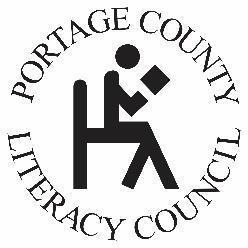 Portage County Literacy Council  (PCLC) desea trabajar con usted para lograr sus metas. ¡Nuestros servicios son gratuitos! Los alumnos de nuestros programas deben asistir a clases al menos una vez a la semana. Si tiene que faltar a una clase, es muy importante que nos lo notifique lo antes posible.Prometemos tratarlo con dignidad y respeto. PCLC no discrimina de ninguna manera por raza, color, origen nacionalidad o etnia, edad, religión, discapacidad, sexo, orientación sexual, identidad y expresión de género, estatus migratorio, estatus de héroe de guerra o cualquier otra característica.Acuerdos de aprendizaje:Estoy de acuerdo en estudiar con PCLC durante al menos ___ meses.Estoy de acuerdo en asistir a todas las clases programadas a la hora pactada. Intentaré asistir a clase al menos una vez a la semana.Estoy de acuerdo en comunicarme con mi tutor con al menos 12 horas de anticipación  si voy a estar ausente en alguna sesión. Estoy de acuerdo y entiendo que PCLC reasignará a mi tutor a otro alumno si falto a dos (2) sesiones sin notificar a mi tutor.Estoy de acuerdo en notificar a mi tutor y PCLC si tengo un nuevo número de teléfono o dirección.Entiendo que puedo pedir un tutor diferente si las cosas no funcionan con el tutor que tengo. Me pondré en contacto con PCLC de inmediato si me siento incómodo con mi tutor.Estoy de acuerdo en avisar con al menos una semana de anticipación si decido dejar el programa. Firma: ____________________________ Fecha: _______________________Intérprete: _____________________________Firma de la Co- Directora: _____________________________________________Información Básica del AlumnoInformación Básica del AlumnoInformación Básica del AlumnoInformación Básica del AlumnoNombre y Apellido:Fecha de Nacimiento:Sexo:Sexo:Dirección:Ciudad:Código postal:Código postal:Correo electrónico:Teléfono (domicilio o trabajo):Teléfono celular:Teléfono celular:Raza/Etnia (opcional):   ▢ Asiático       ▢  Afro-americano                  ▢ Isleño del Pacífico ▢ Hispano      ▢  Blanco                                ▢ Nativo Americano      ▢ Otro: __________________Raza/Etnia (opcional):   ▢ Asiático       ▢  Afro-americano                  ▢ Isleño del Pacífico ▢ Hispano      ▢  Blanco                                ▢ Nativo Americano      ▢ Otro: __________________Raza/Etnia (opcional):   ▢ Asiático       ▢  Afro-americano                  ▢ Isleño del Pacífico ▢ Hispano      ▢  Blanco                                ▢ Nativo Americano      ▢ Otro: __________________Raza/Etnia (opcional):   ▢ Asiático       ▢  Afro-americano                  ▢ Isleño del Pacífico ▢ Hispano      ▢  Blanco                                ▢ Nativo Americano      ▢ Otro: __________________Información sobre el hogar:  Número de adultos: ____   Número de niños: _____   Edades: ________________Estado civil:  ▢ Soltero/a      ▢ Casado/a     ▢ Divorciado/a      ▢ Viudo/a      ▢ Otro: ____________Información sobre el hogar:  Número de adultos: ____   Número de niños: _____   Edades: ________________Estado civil:  ▢ Soltero/a      ▢ Casado/a     ▢ Divorciado/a      ▢ Viudo/a      ▢ Otro: ____________Información sobre el hogar:  Número de adultos: ____   Número de niños: _____   Edades: ________________Estado civil:  ▢ Soltero/a      ▢ Casado/a     ▢ Divorciado/a      ▢ Viudo/a      ▢ Otro: ____________Información sobre el hogar:  Número de adultos: ____   Número de niños: _____   Edades: ________________Estado civil:  ▢ Soltero/a      ▢ Casado/a     ▢ Divorciado/a      ▢ Viudo/a      ▢ Otro: ____________País de origen:Mes/Año llegó a los Estados Unidos:Mes/Año llegó a los Estados Unidos:¿Es ciudadano de los EEUU?  Sí / NoLengua Nativa:       ▢  Inglés       ▢  Español       ▢  Hmong        ▢ Otro: ___________Lengua Nativa:       ▢  Inglés       ▢  Español       ▢  Hmong        ▢ Otro: ___________Lengua Nativa:       ▢  Inglés       ▢  Español       ▢  Hmong        ▢ Otro: ___________Lengua Nativa:       ▢  Inglés       ▢  Español       ▢  Hmong        ▢ Otro: ___________¿Tiene un intérprete? Sí / NoRelación:Teléfono:Teléfono:Contacto de Emergencia:Relación:Teléfono de emergencia:Teléfono de emergencia:Información de empleoInformación de empleoInformación de empleo¿Cuántas horas trabaja cada semana?  ___ horasEmpleo:  ▢ Empleados – tiempo completo    ▢ Empleados – tiempo parcial    ▢ Desempleados    ▢ Retirado       ▢ Ama de casa       ▢ Encarcelado      ▢ Otro: ___________________________¿Cuántas horas trabaja cada semana?  ___ horasEmpleo:  ▢ Empleados – tiempo completo    ▢ Empleados – tiempo parcial    ▢ Desempleados    ▢ Retirado       ▢ Ama de casa       ▢ Encarcelado      ▢ Otro: ___________________________¿Cuántas horas trabaja cada semana?  ___ horasEmpleo:  ▢ Empleados – tiempo completo    ▢ Empleados – tiempo parcial    ▢ Desempleados    ▢ Retirado       ▢ Ama de casa       ▢ Encarcelado      ▢ Otro: ___________________________Empleador:Posición:Turno:Ingresos familiares:   ¿Cual es su ingreso familiar? $_______/año     or      $_______/mes    or       $_______/hora    Debajo del nivel de pobreza (200%): ▢ Sí     ▢ NoIngresos familiares:   ¿Cual es su ingreso familiar? $_______/año     or      $_______/mes    or       $_______/hora    Debajo del nivel de pobreza (200%): ▢ Sí     ▢ NoIngresos familiares:   ¿Cual es su ingreso familiar? $_______/año     or      $_______/mes    or       $_______/hora    Debajo del nivel de pobreza (200%): ▢ Sí     ▢ NoRecibe:   ▢ FoodShare                        ▢ Almuerzo gratis o a precio reducido▢ WIC                                   ▢ Wisconsin Shares ( Child Care)▢ W-2                                   ▢ TEMP (Trial Employment Match Program)▢ Badgercare                       ▢ Transitional Jobs      ▢ SSI                                    ▢ Otro: _____________▢ Ninguno                            ▢ Otro: _____________ ▢ Sin respuestaRecibe:   ▢ FoodShare                        ▢ Almuerzo gratis o a precio reducido▢ WIC                                   ▢ Wisconsin Shares ( Child Care)▢ W-2                                   ▢ TEMP (Trial Employment Match Program)▢ Badgercare                       ▢ Transitional Jobs      ▢ SSI                                    ▢ Otro: _____________▢ Ninguno                            ▢ Otro: _____________ ▢ Sin respuestaRecibe:   ▢ FoodShare                        ▢ Almuerzo gratis o a precio reducido▢ WIC                                   ▢ Wisconsin Shares ( Child Care)▢ W-2                                   ▢ TEMP (Trial Employment Match Program)▢ Badgercare                       ▢ Transitional Jobs      ▢ SSI                                    ▢ Otro: _____________▢ Ninguno                            ▢ Otro: _____________ ▢ Sin respuestaLunesMartesMiércolesJuevesViernesFin de semana9:00-10:00 a.m.  10:00-11:00 a.m.11:00 a.m. - 12 pm12:00 pm – 1:00 p.m.1:00-2:00 p.m.2:00-3:00 p.m.3:00-4:00 p.m.4:00-5:00 p.m.5:00-6:00 p.m.6:00-7:00 p.m.7:00-8:00 p.m.